Occupational Therapy Referral and Intervention Guidelines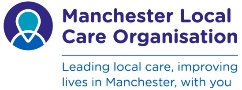 What is Occupational therapy? Occupational Therapists work with children, young people, and their families to help them be more independent with everyday activities, such as self-care, schoolwork and play. This is referred to as a functional task. Occupational Therapists work in a variety of places such as clinics, schools and at home.	Who can be referred? Referral criteriaThe child or young people must be registered with a Manchester GPAged between 0-18 or 19 if in a specialist school Consent from the parents or carers must be obtained.The child or young person has functional difficulties that are having a significant impact on them and are not in line with the child or young person’s developmental stage. (Please see appendix 2 for guidance)The child or young person is experiencing sensory processing difficulties that are impacting on at least two functional areas of daily livingPlease see additional referral forms to assist with the referral process.  Appendix 3 for functional difficulties and Appendix 4 for sensory processing pathway.Re-referrals will be accepted where there is a new OT need, and the child meets the referral criteria, as detailed above.  Referrals for historic OT issues will be considered on a case-by-case basis, but only after a sufficient period of time to allow consolidation of strategies. Please contact the re referral line on 0161 230 0301 on Tuesdays afternoons from 12:30- 14:30 to discuss referrals back into the service. If the criteria are not met the referral will be declined. Referral prioritisationCategory 1; Referrals will be prioritised for children who are undergoing significant life change e.g., recently acquired brain injury, life limiting condition where change has occurred.  Category 2; Referrals for a child or young person with a physical or neurological condition, such as cerebral palsy, where two areas of functional difficulties are identified. Category 3; A child or young person will have difficulties which are impacting on 6 or more functional areas.Who can refer for OT? Health professionals working for Children Community Health Service (CCHS) who have active involvement with the childOccupational Therapists CAMHSHospital paediatricians GPIf a child or young person has previously been known to the community occupational therapy service:In addition, children can be referred by:Parents or carersSchool How the service is provided The OT service interventions are delivered in episodes of care, once the episode is complete the child or young person will be discharged from the service. Children referred to the service will be placed on either of the following pathways depending on their OT needs. The pathways are; Face to Face Intervention; this pathway is for a child and young person who have functional difficulties that are not in line with their developmental stage and are having a significant impact on them. We complete assessments and interventions in various settings, and we will provide advice and ideas on how to achieve these daily activities more effectively.   This pathway is generally provided in person (face to face)Sensory Processing Advice Pathway; this pathway is for a child or young person with sensory processing difficulties that are impacting on at least two functional areas of daily living. The intervention consists of a training session for parents and/or a young people about sensory processing difficulties. They will have the opportunity to opt in for one-to-one telephone consultation for problem-solving.How to refer?Referrals from CCHS staff will be completed using the internal referral system on EMIS. All other referrals will need to have a generic referral form completed (appendix 1) and the additional referral information relating to the appropriate pathway (appendix 3 or 4). Referrals should be sent to: Children and Young People’s Occupational Therapy Baguley Clinic Hall Lane Or emailed to the following email address:Referrals.cypt@nhs.netChildren and Young People’s Services Referral Form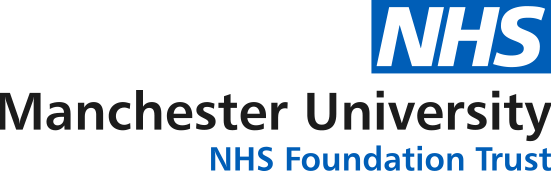 * Starred fields are mandatory. If any of these fields are not completed the form will be returned.Please select the service you are referring to by marking “X” in one of the appropriate boxes below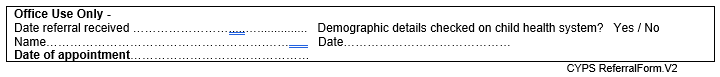 Appendix 2 Children’s Occupational Therapy Pre-Referral ChecklistPlease use this checklist as a guide to help you decide the reason for the referral in the appropriate age column for the child. Where a column is shaded, it is not appropriate to refer that age. Appendix 3Appendix 4Link to services – click to service name and press CtrlLink to services – click to service name and press CtrlLink to services – click to service name and press CtrlLink to services – click to service name and press Ctrl Physiotherapy Service Occupational TherapyOrthopticsPaediatricsSpeech and Language Therapy Children’s Community Nursing Team Children's Continence ServiceChildren's Palliative Care Team (Star team)Podiatry Audiology Children's Epilepsy Service Children's Asthma ServiceOther – please statePlease send referral form to service via  post/fax/email to nhs.net accountReferral details on CMFT website/Community/Referral Directory CYPS referral directory Please send referral form to service via  post/fax/email to nhs.net accountReferral details on CMFT website/Community/Referral Directory CYPS referral directory Please send referral form to service via  post/fax/email to nhs.net accountReferral details on CMFT website/Community/Referral Directory CYPS referral directory Please send referral form to service via  post/fax/email to nhs.net accountReferral details on CMFT website/Community/Referral Directory CYPS referral directory Please send referral form to service via  post/fax/email to nhs.net accountReferral details on CMFT website/Community/Referral Directory CYPS referral directory Please send referral form to service via  post/fax/email to nhs.net accountReferral details on CMFT website/Community/Referral Directory CYPS referral directory Please send referral form to service via  post/fax/email to nhs.net accountReferral details on CMFT website/Community/Referral Directory CYPS referral directory Please send referral form to service via  post/fax/email to nhs.net accountReferral details on CMFT website/Community/Referral Directory CYPS referral directory Please send referral form to service via  post/fax/email to nhs.net accountReferral details on CMFT website/Community/Referral Directory CYPS referral directory Please send referral form to service via  post/fax/email to nhs.net accountReferral details on CMFT website/Community/Referral Directory CYPS referral directory Surname:*                                       Forename:*Previous Surname:  Address:*Is copy appointment letter required:  Yes / NoPlease give details:       Date of Birth:* NHS Number:*Gender:*          Home Telephone:* Mobile Telephone:   E-mail Address:    Reminder required for appointments (if available):Text:   Yes/No                    Language Spoken:*                                                              Religion:* Interpreter Required:*                                                          Ethnicity:*Preference for interpreter: Male  Female                           Access Needs:      (Please delete as appropriate )        Early Help Assessment (EHA)  Completed: yes/no *Unique reference number (URN) :Lead Professional: Name:     Address:    Telephone:  Other Professionals Involved:  GP Name: Practice Name:     Practice Address: Nursery / School Attended:  *Diagnosis / Reason for referral / treatment required: Additional information (including test results or provide clinic letter as appropriate):Referrer Name:    Designation:     Address:       Telephone:     Date of referral:      Have parents agreed to referral? https://www.cdc.gov/ncbddd/actearly/milestones/index.html     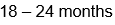 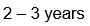 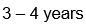 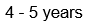 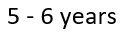 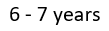 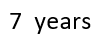 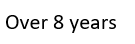 Referral Indicator Area of Child’s DifficultyEvolving complex needs or syndrome e.g. cerebral palsyUnable to sit unaided at nurseryUnable to grasp and release objectsUnable to grasp objects using a pincer gripUnable to manipulate small objectsPoor use of tools (cutlery, crayons, scissors etc.)Poor development of play skills (gross and fine motor)Poor organisational skills Unable to finger/spoon feed themselvesUnable to use cutlery to cut up foodUnable to take off shoes and socksUnable to dress without helpUnable to do up buttonsUnable to tie shoelacesUnable to brush teeth efficientlyUnable to manage own toilet needsAppears to have inappropriate sensory response which significantly affects the child’s ability to carry out activities of daily living in the following systemsVisionTouchNoiseTaste and SmellBody AwarenessBalance and MotionPlanning and IdeasAdditional referral information for Occupational Therapy Face to Face InterventionPlease provide information on functional difficulties impacting on the following areas, which are not in line with the child or young person’s developmental stage.Additional referral information for Occupational Therapy Face to Face InterventionPlease provide information on functional difficulties impacting on the following areas, which are not in line with the child or young person’s developmental stage.Reason for Referral to Occupational Therapy for Face-to-Face Intervention.Reason for Referral to Occupational Therapy for Face-to-Face Intervention.Feeding skillsFine motor DifficultiesDressing skillsGross motor DifficultiesAttention/ concentrationSensory Processing DifficultiesPersonal careOrganisational skillsSchool academicAdditional referral information for Occupational Therapy Parent Sensory Advice PathwayPlease provide information on Sensory Processing Difficulties, which are not in line with the child or young person’s developmental stage, which are impacting on the following Functional areas.  Additional referral information for Occupational Therapy Parent Sensory Advice PathwayPlease provide information on Sensory Processing Difficulties, which are not in line with the child or young person’s developmental stage, which are impacting on the following Functional areas.  Reason for Referral for OT Parent Sensory Advice Pathway. Reason for Referral for OT Parent Sensory Advice Pathway. Oral sensitivities.(E.g., Sensitivity to food Textures. Chewing non-food items)Personal Care.(E.g., Sensitivity to Toothbrushing, cutting nails and hair care.Sensitivities around Toileting (please consider the continence service if not sensory based))Dressing(E.g., Difficulties tolerating the texture of clothing)Attention/Concentration(E.g., ‘needing to fidget’ or ‘distracted by noises’ which is impacting on engagement)Auditory(E.g., Easily distracted by noise. Struggling to tolerate noise) Body Awareness(E.g., Excessively seeking movement/physical Input)